Anmeldung für die Ausbildung als
Metallbaumeister/-in (mit eidg. Diplom HFP)HS 2020/21 (Vollzeitausbildung)	 (1 Semester / Anmeldeschluss: 30.06.2020)Korrespondenzadresse / Personalien	Anrede  Herr   FrauRechnungsadresseEine abweichende Rechnungsadresse ist nicht möglich.Damit Sie nach Absolvierung der eidg. Prüfung den Bundesbeitrag beantragen können, muss die Rechnung auf Sie ausgestellt werden.Schulabschluss / Lehrberufe / DiplomeBerufliche Tätigkeit nach der LehrzeitBestandteil dieser Anmeldung sind Kopien folgender DokumenteFähigkeitszeugnisse sowie Lehrabschlusszeugnisse aller Lehrberufe, AHV-Ausweis, Personalausweis mit Foto, 
Lebenslauf, Praxisnachweise, Arbeitszeugnisse (gemäss Prüfungsordnung Ziff. 5.3)Mit meiner Unterschrift akzeptiere ich die rechtlichen Vorgaben wie Studiengeldverordnung und Abmeldemodalitäten.Ort und Datum     		Unterschrift      Kursgebühr (Vollzeitausbildung)
Metallbaumeister/-in (mit eidg. Diplom HFP):	CHF 10‘700.--Im Preis inbegriffen sind eine Material-, Infrastruktur- und Werkstattmaterialpauschale sowie die 
Modulprüfungen.Nicht inbegriffen sind Lehrmittel, Fachbücher, Exkursionen u.ä. sowie die Abschlussprüfung.Dieser Ausbildungsgang wird als Gesamtkurs angeboten. Belegung von einzelnen Modulen ist in Absprache mit dem Leiter Metallbau möglich.Subvention durch den Bund (Änderungen vorbehalten)Seit Kursbeginn 1. August 2017 kommt die subjektorientierte Bundesfinanzierung zur Anwendung. Den Studierenden werden die Vollkosten (ohne Subvention) in Rechnung gestellt. Die Subventionen werden vom Bund neu direkt an die Kursteilnehmenden ausgerichtet.Die detaillierten Bedingungen, wie die Kursabsolventen/-absolventinnen diese Bundessubventionen geltend machen können, sind auf der Homepage des Staatssekretariat für Bildung, Forschung und Innovation SBFI beschrieben (unter www.agsbs.ch Verlinkung vorhanden zur Homepage SBFI).AbmeldungenAbmeldungen müssen schriftlich erfolgen und spätestens 7 Tage vor Kursbeginn auf dem Sekretariat der AGS eintreffen. Bei späterer Abmeldung kann die Kursgebühr weder zurückerstattet noch erlassen werden. Mündliche Abmeldungen bei den Lehrpersonen genügt nicht.Auskünfte und InformationenSachbearbeiterin HBB		Esther Baumann:	esther.baumann@bs.ch 		 061 695 62 25Stv. Leiter HF Metallbau		Anton Graber:	anton.graber@edubs.ch		 061 695 63 73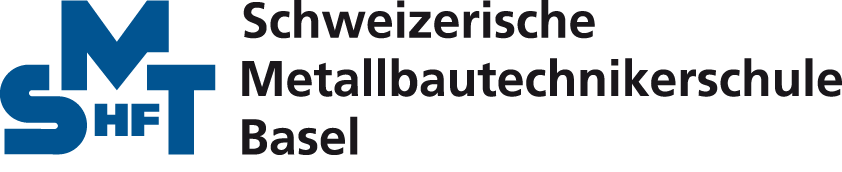 NameVornameAdressePLZ / OrtTelefonNatelE-MailGeburtsdatumMutterspracheHeimatortNationalitätAHV-NummerSchulabschluss NiveauAbschlussjahr Ort/KantonFähigkeitsausweis alsAbschlussjahr Lehrbetrieb / OrtFähigkeitsausweis alsAbschlussjahr Lehrbetrieb / OrtWeiterbildung alsAbschlussjahr WoArbeitgeberDauerFunktion/TätigkeitArbeitgeberDauerFunktion/TätigkeitArbeitgeberDauerFunktion/Tätigkeit